Sample Course Outline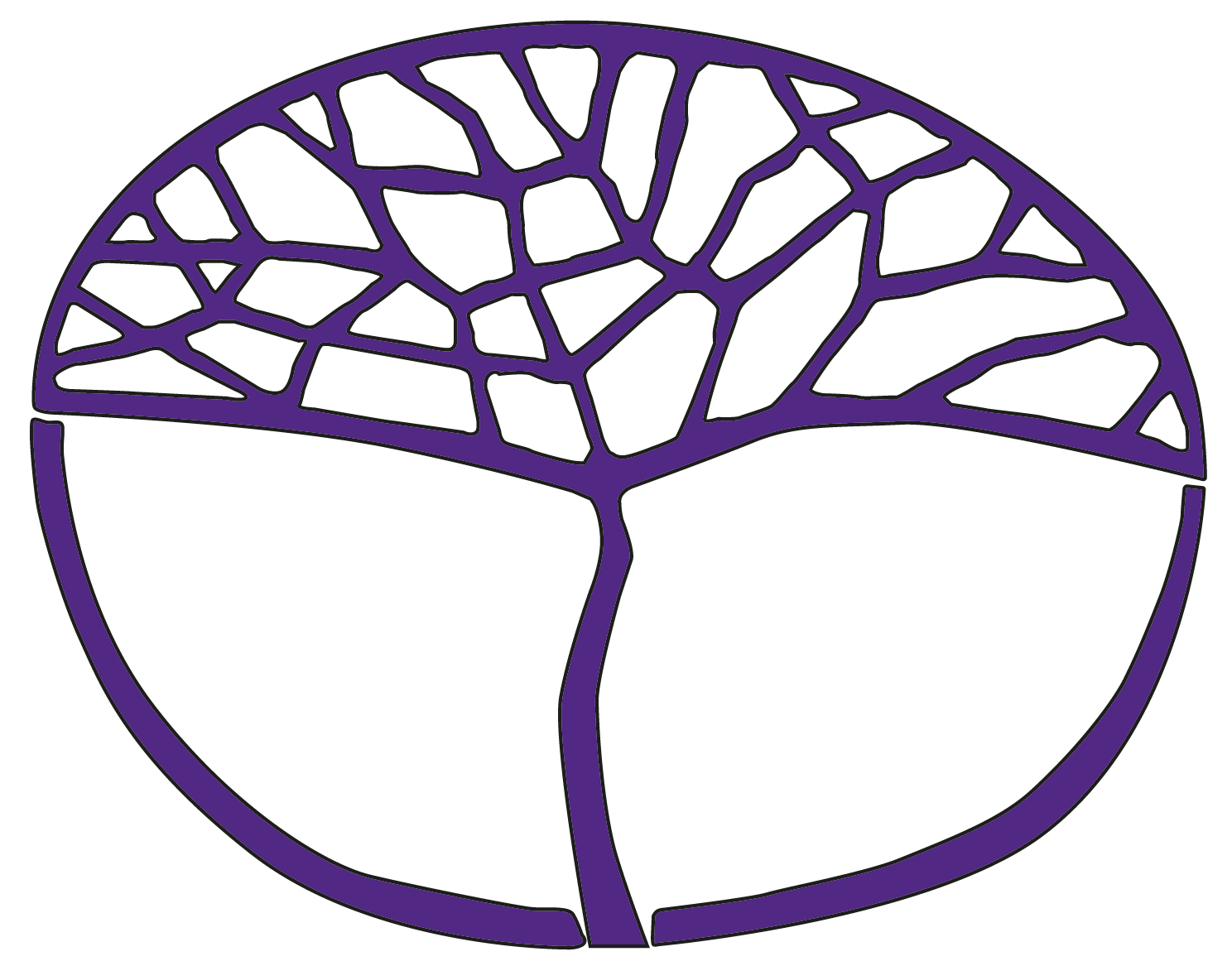 Korean: Second LanguageATAR Year 11Acknowledgement of CountryKaya. The School Curriculum and Standards Authority (the Authority) acknowledges that our offices are on Whadjuk Noongar boodjar and that we deliver our services on the country of many traditional custodians and language groups throughout Western Australia. The Authority acknowledges the traditional custodians throughout Western Australia and their continuing connection to land, waters and community. We offer our respect to Elders past and present.Copyright© School Curriculum and Standards Authority, 2022.This document – apart from any third-party copyright material contained in it – may be freely copied, or communicated on an intranet, for non-commercial purposes in educational institutions, provided that the School Curriculum and Standards Authority is acknowledged as the copyright owner, and that the Authority’s moral rights are not infringed.Copying or communication for any other purpose can be done only within the terms of the Copyright Act 1968 or with prior written permission of the School Curriculum and Standards Authority. Copying or communication of any third party copyright material can be done only within the terms of the Copyright Act 1968 or with permission of the copyright owners.Any content in this document that has been derived from the Australian Curriculum may be used under the terms of the Creative Commons Attribution 4.0 International licence.DisclaimerAny resources such as texts, websites and so on that may be referred to in this document are provided as examples of resources that teachers can use to support their learning programs. Their inclusion does not imply that they are mandatory or that they are the only resources relevant to the course.Sample course outlineKorean: Second Language – ATAR Year 11Unit 1 – 일상생활 (Daily life)Semester 1Sample course outlineKorean: Second Language – ATAR Year 11Unit 2 – 한국대중문화 (Korean popular culture)Semester 2WeekKey teaching points1–5IntroductionOverview of the Korean: Second Language course, unit and assessment requirements.Perspectives and topicsProvide opportunities for learning and assessment on the following perspective and topic:Personal ─ My daily routine. Students reflect on their family, home life, popular activities and interests.Text types and styles of writingText typesProvide opportunities for students to respond to and /or produce the following text types:blog postcomic stripconversationemailinterviewjournal entry.Styles of writingProvide opportunities for students to respond to, and produce, the following styles of writing:descriptiveinformativepersonal.Linguistic resourcesProvide opportunities for students to acquire and use the following resources:Vocabularyintroduce new vocabulary, phrases and expressions through texts used related to the topic My daily routine.Grammaradjectives – traits and feelings, qualitative, distance and size, conjugated formadverbs – frequency, time and place, manner and degree, comparatives superlativesclassifiers – general, special items, e.g. age etc.conjunctions – conjunctive conjugationsnouns – common, proper, free/independent, bound/dependentnumerals – native Korean numerals, Sino-Korean numeralsparticles – topic, subject, object, location, time and directionpronouns – personal, demonstrative, interrogativestyles of speech – polite informal formverbs – present tense, past tense, expressing negation, expressing humility, politely expressing a request for someone to do something, expressing obligation, expressing permission, expressing prohibition, expressing ability and possibility.Sound and writing systemsConsolidation of understanding of the sound and writing systems of Korean, and in particular that:the name Hangeul combines the Korean word Han (한) – meaning ‘great’ – and geul (글) – meaning ‘script’, and that Hangeul is the Korean language alphabetic system that comprises consonants and vowelsvowels are based on three shapes ‘・, ㅡ, andㅣ’, which represent the sky, earth, and human, respectively. Different combinations of these three basic shapes generate the Hangeul vowels. The basic consonants are based on the articulatory shapes of the vocal organs. Additional strokes or duplication of symbols represent variations of basic consonant soundsHangeul consists of 24 letters (originally 28): 14 consonants and 10 vowels. Combinations of these letters make five double consonants and 11 diphthongs. These letters are grouped in clusters of two, three, or four to form syllables and wordsKorean grammar has a system of honorific endings and internal word markings that reflect established social relationships.Intercultural understandingsProvide opportunities for students to enhance understanding of their own language/s and culture/s in relation to the Korean language and culture:social customs within the context of hosting a guestinterpersonal relationships between friends, family members, such as politeness conventions, respect)popular trends activities and interests, e.g. favourite hobby.Language learning and communication strategiesProvide opportunities for students to practise the following strategies:structure an argument, express ideas and opinionsask for clarification and repetition to assist in understandingunderstand grammar rules and honorific expressions.Dictionariesdevelop the necessary skills to use monolingual and/or bilingual printed dictionaries effectively.Assessment Task 1: Oral communicationParticipate in a 6–8 minute interview in Korean.6–10Perspectives and topicsProvide opportunities for learning and assessment on the following perspective and topic: Community – School life. Students explore school life for young Korean speakers: rules, after school activities and preparing for life after graduation.Text types and styles of writingText typesProvide opportunities for students to respond to and/or produce the following text types:advertisementannouncementblog postinfographicletterscript – speech, interview, dialogue.Styles of writingProvide opportunities for students to respond to, and produce, the following styles of writing:descriptiveinformativepersonal.Linguistic resourcesProvide opportunities for students to acquire and use the following resources:Vocabularyintroduce new vocabulary, phrases and expressions through texts used related to the topic School life.Grammaradjectives – traits and feelings, qualitative, distance and size, conjugated formadverbs – frequency, time and place, manner and degree, comparatives, superlatives classifiers – general, special items, e.g. age etc.conjunctions – conjunctive conjugationsnouns – common, proper, free/independent, bound/dependentnumerals – native Korean numerals, Sino-Korean numeralsparticles – topic, subject, object, location, time and directionpronouns – personal, demonstrative, interrogativestyles of speech – polite informal formverbs – present tense, past tense, expressing negation, expressing humility, politely expressing a request for someone to do something, expressing obligation, expressing permission, expressing prohibition, expressing ability and possibility.Sound and writing systemsConsolidation of understanding of the sound and writing systems of Korean, and in particular that:the name Hangeul combines the Korean word Han (한) – meaning ‘great’ – and geul (글) – meaning ‘script’, and that Hangeul is the Korean language alphabetic system that comprises consonants and vowelsvowels are based on three shapes ‘・, ㅡ, andㅣ’, which represent the sky, earth, and human, respectively. Different combinations of these three basic shapes generate the Hangeul vowels. The basic consonants are based on the articulatory shapes of the vocal organs. Additional strokes or duplication of symbols represent variations of basic consonant soundsHangeul consists of 24 letters (originally 28): 14 consonants and 10 vowels. Combinations of these letters make five double consonants and 11 diphthongs. These letters are grouped in clusters of two, three, or four to form syllables and wordsKorean grammar has a system of honorific endings and internal word markings that reflect established social relationships.Intercultural understandingsProvide opportunities for students to enhance understanding of their own language/s and culture/s in relation to the Korean language and culture:aspects of school life, e.g. concept of school rules, school events and ceremony, after school activitiesimpact of technology on school activities and preparing for life after graduationaspects of socialising at school, e.g. politeness conventions, ways of showing affection, respect, turn-taking, gender relationships, friendship, friendship groups.Language learning and communication strategiesProvide opportunities for students to practise the following strategies:make connections with prior learningorganise and maintain coherence of the written textevaluate and redraft written texts to enhance meaningproofread text once writtenuse a monolingual or bilingual dictionary to locate and translate abbreviations, understand verb information and confirm meaningstructure an argument, express ideas, opinions and preferences.Dictionariesdevelop the necessary skills to use monolingual and/or bilingual printed dictionaries effectively.Assessment Task 2: Written communicationWrite a letter of approximately 150 words in Korean.11–15Perspectives and topicsProvide opportunities for learning and assessment on the following perspective and topic:
Global ─ Technology and social media. Students examine the role of technology and social media in the lives of young people around the world.Text types and styles of writingText typesProvide opportunities for students to respond to and/or produce the following text types:articleblog postdiscussionemailinfographicinterviewpresentationtable.Styles of writingProvide opportunities for students to respond to, and produce, the following styles of writing:descriptiveinformativepersonal.Linguistic resourcesProvide opportunities for students to acquire and use the following resources:Vocabularyintroduce new vocabulary, phrases and expressions through texts used related to the topic Technology and social media.Grammaradjectives – traits and feelings, qualitative, distance and size, conjugated formadverbs – frequency, time and place, manner and degree, comparatives, superlativesclassifiers – general, special items, e.g. age etc.conjunctions – conjunctive conjugationsnouns – common, proper, free/independent, bound/dependentnumerals – native Korean numerals, Sino-Korean numeralsparticles – topic, subject, object, location, time and directionpronouns – personal, demonstrative, interrogativestyles of speech – polite informal formverbs – present tense, past tense, expressing negation, expressing humility, politely expressing a request for someone to do something, expressing obligation, expressing permission, expressing prohibition, expressing ability and possibility.Sound and writing systemsConsolidation of understanding of the sound and writing systems of Korean, and in particular that:the name Hangeul combines the Korean word Han (한) – meaning ‘great’ – and geul (글) – meaning ‘script’, and that Hangeul is the Korean language alphabetic system that comprises consonants and vowelsvowels are based on three shapes ‘・, ㅡ, andㅣ’, which represent the sky, earth, and human, respectively. Different combinations of these three basic shapes generate the Hangeul vowels. The basic consonants are based on the articulatory shapes of the vocal organs. Additional strokes or duplication of symbols represent variations of basic consonant soundsHangeul consists of 24 letters (originally 28): 14 consonants and 10 vowels. Combinations of these letters make five double consonants and 11 diphthongs. These letters are grouped in clusters of two, three, or four to form syllables and wordsKorean grammar has a system of honorific endings and internal word markings that reflect established social relationships.Intercultural understandingsProvide opportunities for students to enhance understanding of their own language/s and culture/s in relation to the Korean language and culture:role of technology and social media in the lives of young people around the worldimpact of social media on everyday living and changing lifestyle.Language learning and communication strategiesProvide opportunities for students to practise the following strategies:read, listen to and view texts in Koreanmake connections with prior learningsummarise text in own words or re-organise and re-present the informationuse a monolingual or bilingual dictionary to locate and translate abbreviations, understand verb information and confirm meaningscan texts, highlight key words and select appropriate informationread a question and determine the topic, audience, purpose, text type and style of writing.Dictionariesdevelop the necessary skills to use monolingual and/or bilingual printed dictionaries effectively.Assessment Task 3: Responding to textsListen to, read or view texts in Korean and respond in Korean or English, as specified, to questions in Korean or English.16Review structure of the practical (oral) and written examinations for Semester 1.Prepare for the practical (oral) and written examinations.Assessment Task 4 (a): Practical (oral) examinationAssessment Task 4 (b): Written examinationWeekKey teaching points1–5IntroductionOverview of the unit and assessment requirementsPerspectives and topicsProvide opportunities for learning and assessment on the following perspective and topic:
Personal ─ Korean music. Students explore their likes and dislikes of Korean popular music and artists, and the meaning behind favourite song lyrics.Text types and styles of writingText typesProvide opportunities for students to respond to and/or produce the following text types:articleblog postchartconversationimageinfographicsong.Styles of writingProvide opportunities for students to respond to, and produce, the following styles of writing:descriptiveinformativepersonalpersuasive.Linguistic resourcesProvide opportunities for students to acquire and use the following resources:Vocabularyintroduce new vocabulary, phrases and expressions through texts used related to the topic Korean music.Grammaradjectives – character and personality, qualitative, quantitative, distance and size, taste and colour, conjugated formadverbs – frequency, time, manner and degree, comparatives, superlativesclassifiers – general, special items, e.g. ticket etc.conjunctions – conjunctive conjugations, conjunctive adverbsnouns – free/independent, bound/dependent, asking someone’s opinionnumerals – native Korean numerals, Sino-Korean numeralsparticles – topic, subject, object, location, time and direction, linking, plural, possessivepronouns – personal, demonstrative, interrogativesingular and plural – singular, pluralstyles of speech – polite informal formverbs – present tense, past tense, future tense, expressing negation, expressing wishes and hopes, expressing present continuous, expressing future intentSound and writing systemsConsolidation of understanding of the sound and writing systems of Korean, and in particular that:the name Hangeul combines the Korean word Han (한) – meaning ‘great’ – and geul (글) – meaning ‘script’, and that Hangeul is the Korean language alphabetic system that comprises consonants and vowels vowels are based on three shapes ‘・, ㅡ, andㅣ’, which represent the sky, earth, and human, respectively. Different combinations of these three basic shapes generate the Hangeul vowels. The basic consonants are based on the articulatory shapes of the vocal organs. Additional strokes or duplication of symbols represent variations of basic consonant soundsHangeul consists of 24 letters (originally 28): 14 consonants and 10 vowels. Combinations of these letters make five double consonants and 11 diphthongs. These letters are grouped in clusters of two, three, or four to form syllables and words Korean grammar has a system of honorific endings and internal word markings that reflect established social relationships.Intercultural understandingsProvide opportunities for students to enhance understanding of their own language/s and culture/s in relation to the Korean language and culture:exploring the K-pop music industrylikes and dislikes of Korean popular music and artistsmeaning behind favourite Korean song lyricsimpact of technology and social media on Korean popular music – using technology and social media to get K-pop information and think about the K-pop pandemic. Language learning and communication strategiesProvide opportunities for students to practise the following strategies:structure an argument, express ideas, opinions and preferencesask for clarification and repetition to assist understandinguse alternative expressions to clarify meaning.Dictionariesdevelop the necessary skills to use monolingual and/or bilingual printed dictionaries effectively.Assessment Task 5: Oral communicationParticipate in an 8–10 minute conversation in Korean.6–10Perspectives and topicsProvide opportunities for learning and assessment on the following perspective and topic:Community ─ Korean film. Students explore Korean films to develop an insight into the culture and lifestyles of the Korean-speaking communities.Text types and styles of writingText typesProvide opportunities for students to respond to and to produce the following text types:articleblog postdiscussionimageinfographicinterviewletter.Styles of writingProvide opportunities for students to respond to and to produce the following styles of writing:descriptiveinformativepersonalpersuasive.Linguistic resourcesProvide opportunities for students to acquire and use the following resources:Vocabularyintroduce new vocabulary, phrases and expressions through texts used related to the topic Korean films.Grammaradjectives – character and personality, qualitative, quantitative, distance and size, taste and colour, conjugated formadverbs – frequency, time, manner and degree, comparatives, superlativesclassifiers – general, special items, e.g. ticket etc.conjunctions – conjunctive conjugations, conjunctive adverbsnouns – free/independent, bound/dependent, asking someone’s opinionnumerals – native Korean numerals, Sino-Korean numeralsparticles – topic, subject, object, location, time and direction, linking, plural, possessivepronouns – personal, demonstrative, interrogativesingular and plural – singular, pluralstyles of speech – polite informal formverbs – present tense, past tense, future tense, expressing negation, expressing wish and hope, expressing present continuous, expressing future intentSound and writing systemsConsolidation of understanding of the sound and writing systems of Korean, and in particular that:the name Hangeul combines the Korean word Han (한) – meaning ‘great’ – and geul (글) – meaning ‘script’, and that Hangeul is the Korean language alphabetic system that comprises consonants and vowels vowels are based on three shapes ‘・, ㅡ, andㅣ’, which represent the sky, earth, and human, respectively. Different combinations of these three basic shapes generate the Hangeul vowels. The basic consonants are based on the articulatory shapes of the vocal organs. Additional strokes or duplication of symbols represent variations of basic consonant soundsHangeul consists of 24 letters (originally 28): 14 consonants and 10 vowels. Combinations of these letters make five double consonants and 11 diphthongs. These letters are grouped in clusters of two, three, or four to form syllables and wordsthat Korean grammar has a system of honorific endings and internal word markings that reflect established social relationships.Intercultural understandingsProvide opportunities for students to enhance understanding of their own language/s and culture/s in relation to the Korean language and culture:exploring Korean culture and lifestyles through Korean filmsdiscussing Korean influences in the home culture.Language learning and communication strategiesProvide opportunities for students to practice the following strategies:scan and select texts for appropriate informationsummarise text in own words or re-organise and re-present the informationstructure an argument, express ideas, opinions and preferences.Dictionariesdevelop the necessary skills to use monolingual and/or bilingual dictionaries effectively.Assessment Task 6: Responding to textsListen to, read and view Korean texts and respond Korean or English, as specified, to questions in Korean or English.11–15Perspectives and topicsProvide opportunities for learning and assessment on the following perspective and topic:
Global ─ The globalisation of Korean culture. Students consider the contribution of Korean culture around the world through Korean brands and trends.Text types and styles of writingText typesProvide opportunities for students to respond to and/or produce the following text types:articleblog postchartdiscussionimageinterviewpresentationtable.Styles of writingProvide opportunities for students to respond to, and produce, the following styles of writing:descriptiveinformativepersonalpersuasive.Linguistic resourcesProvide opportunities for students to acquire and use the following resources:Vocabulary
introduce new vocabulary, phrases and expressions through texts used related to the topic The globalisation of Korean culture.Grammaradjectives – character and personality, qualitative, quantitative, distance and size, taste and colour, conjugated formadverbs – frequency, time, manner and degree, comparatives, superlativesclassifiers – general, special items, e.g. ticket etc.conjunctions – conjunctive conjugations, conjunctive adverbsnouns – free/independent, bound/dependent, asking someone’s opinionnumerals – native Korean numerals, Sino-Korean numeralsparticles – topic, subject, object, location, time and direction, linking, plural, possessivepronouns (personal, demonstrative, interrogative)singular and plural – singular, pluralstyles of speech – polite informal formverbs – present tense, past tense, future tense, expressing negation, expressing wishes and hopes, expressing present continuous, expressing future intentSound and writing systemsConsolidation of understanding of the sound and writing systems of Korean, and in particular that:the name Hangeul combines the Korean word Han (한) – meaning ‘great’ – and geul (글) – meaning ‘script’, and that Hangeul is the Korean language alphabetic system that comprises consonants and vowels vowels are based on three shapes ‘・, ㅡ, andㅣ’, which represent the sky, earth, and human, respectively. Different combinations of these three basic shapes generate the Hangeul vowels. The basic consonants are based on the articulatory shapes of the vocal organs. Additional strokes or duplication of symbols represent variations of basic consonant soundsHangeul consists of 24 letters (originally 28): 14 consonants and 10 vowels. Combinations of these letters make five double consonants and 11 diphthongs. These letters are grouped in clusters of two, three, or four to form syllables and wordsKorean grammar has a system of honorific endings and internal word markings that reflect established social relationships.Intercultural understandingsProvide opportunities for students to enhance understanding of their own language/s and culture/s in relation to the Korean language and culture:impact and contribution of Korean brands and trendsconsider the influence of Korean culture around the world, including foods, technology and popular culture.Language learning and communication strategiesProvide opportunities for students to practise the following strategies:summarise text in own words or re-organise and re-present the informationuse a monolingual or bilingual dictionary to locate and translate abbreviations, understand verb information and confirm meaningstructure an argument, express ideas, opinions and preferences.Dictionariesdevelop the necessary skills to use monolingual and/or bilingual dictionaries effectively.Assessment Task 7: Written communicationWrite an article of approximately 200 words in Korean.16Review structure of the practical (oral) and written examinations for Semester 2.Prepare for the practical (oral) and written examinations.Assessment Task 8 (a): Practical (oral) examinationAssessment Task 8 (b): Written examination